Kamerik 12 juni 2022Beste belangstellende voor een starterswoning in Kamerik,Tot onze spijt moeten we jullie meedelen dat het door ons voorgestelde project voor starters-woningen, in de vorm van een CPO (Collectief Particulier Opdrachtgeverschap), op de locatie Overstek niet kan doorgaan.Met een volgens ons goed plan en enkele geslaagde voorbeeldprojecten hebben twee deskundigen van ons platform bij de gemeente geprobeerd ruimte te krijgen voor de ontwikkeling van een CPO.Ondanks meerdere overleggen met de wethouder en de projectleider en ook besprekingen met leden van de gemeenteraad heeft de wethouder in een laatste overleg deze week aangegeven en toegelicht dat een CPO niet past in hun plannen en visie voor de locatie.  
Onder andere met de voorbeeldprojecten, de grote lijst van belangstellenden en de uitkomsten van de grote woonenquête die we een paar jaar geleden hebben gehouden, meenden we voldoende onderbouwing te hebben. En dat werd ook nog versterkt omdat bijna alle politieke partijen in hun verkiezingsprogramma’s aandacht vroegen voor goedkopere woningen voor starters. Helaas vond ons gedetailleerde plan en uitgebreide pleidooi daarvoor geen gehoor op het gemeentehuis.Het spijt ons dan ook bijzonder dat we nu hebben moeten besluiten niet verder te gaan met dit initiatief.Wij wensen jullie veel succes bij het zoeken naar passende woonruimte. We zullen als Dorpsplatform de ontwikkelingen en mogelijkheden op het gebied van passende woningbouw voor Kamerik nauwgezet volgen en waar nodig en mogelijk van reacties voorzien.Ter informatie: op de locatie van de Maria Gorettischool wordt een appartementencomplex gewoond met o.a. 5 appartementen van rond de € 242.000,00.  Meer informatie vind je hierover op weidseweeldekamerik.nl.Met vriendelijke groet,Ko Droogers
Voorzitter Dorpsplatform Kamerik 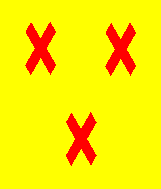    Dorpsplatform Kamerik Voor alle Kamerikse belangen